В соответствии с Федеральным законом от 06.10.2003 № 131-ФЗ «Об общих принципах организации местного самоуправления в Российской Федерации», в целях соблюдения норм действующего трудового законодательства п о с т а н о в л я ю:Внести в постановление главы от 30 декабря 2020 г. № 01-03-738/0 «Об утверждении Положения об оплате труда работников муниципальных учреждений МО «Ленский район» Республики Саха (Якутия)» следующие изменения: В пункт 3.4.  раздела 3 приложения 1 добавить абзац следующего содержания: «- надбавка за разрывной график работы».В пункт 3.4. раздела 3 приложения 1 добавить подпункт 3.4.6. следующего содержания:«Надбавка за разрывной график работы устанавливается для водителей автомобилей школьных маршрутов при разделении рабочей смены на части в размере 10% от оклада».Подпункт 3.4.6. пункта 3.4. раздела 3 приложения 1 считать соответственно подпунктом 3.4.7.Подпункт 3.4.7. пункта 3.4. раздела 3 приложения 1 считать соответственно подпунктом 3.4.8.Подпункт 3.4.8. пункта 3.4. раздела 3 приложения 1 считать соответственно подпунктом 3.4.9.Подпункт 3.4.9. пункта 3.4. раздела 3 приложения 1 считать соответственно подпунктом 3.4.10.1.7 В пункт 7 приложения к положению об оплате труда работников муниципальных учреждений МО «Ленский район» Республики Саха (Якутия) добавить абзац следующего содержания: «- водитель погрузчика».Главному специалисту управления делами (Иванская Е. С.) опубликовать данное постановление в средствах массовой информации.Настоящее постановление распространяется на правоотношения, возникшие с 15 февраля 2024 года.4. Контроль   исполнения данного постановления   возложить на и.о.заместителя главы по инвестиционной и экономической политике Кондратьеву О.А.Муниципальное образование«ЛЕНСКИЙ РАЙОН»Республики Саха (Якутия)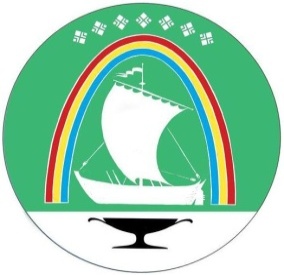 Саха Өрөспүүбүлүкэтин «ЛЕНСКЭЙ ОРОЙУОН» муниципальнайтэриллиитэПОСТАНОВЛЕНИЕ                  УУРААХг. Ленск                      Ленскэй кот « 28»    февраля   2024 года                                   №  01-03-99/4от « 28»    февраля   2024 года                                   №  01-03-99/4О внесении изменений в постановление главыот 30 декабря 2020 г. № 01-03-738/0ГлаваА.В.Черепанов